Gimnazijos STEAM dalykų mokytojų metodinė diena universiteteGimnazijos direktorė Violeta Liutkienė ir STEAM mokytojų komanda metodinėje dienoje su Aleksandro Stulginskio universiteto (ASU) prorektoriumi ir dėstytojais aptarė glaudaus bendradarbiavimo formas, organizuojant gimnazijoje suformuotos ASU klasės ugdymosi procesą. Numatė nuotolinio bendradarbiavimo galimybes tarp gimnazijos mokytojų ir universiteto dėstytojų, derino dalykų programas, praktinius, eksperimentinius darbus, projektinių darbų tiriamosios dalies atlikimo galimybes universiteto laboratorijose, numatė metodus, kuriais mokiniai mokydamiesi STEAM dalykų integruoto modulio programos gimnazijoje, pasiruoš praktiniams darbams universitete, aptarė mokinių pažangos vertinimo kriterijus ir laikotarpius, ruošė ugdymosi dienų universitete planus.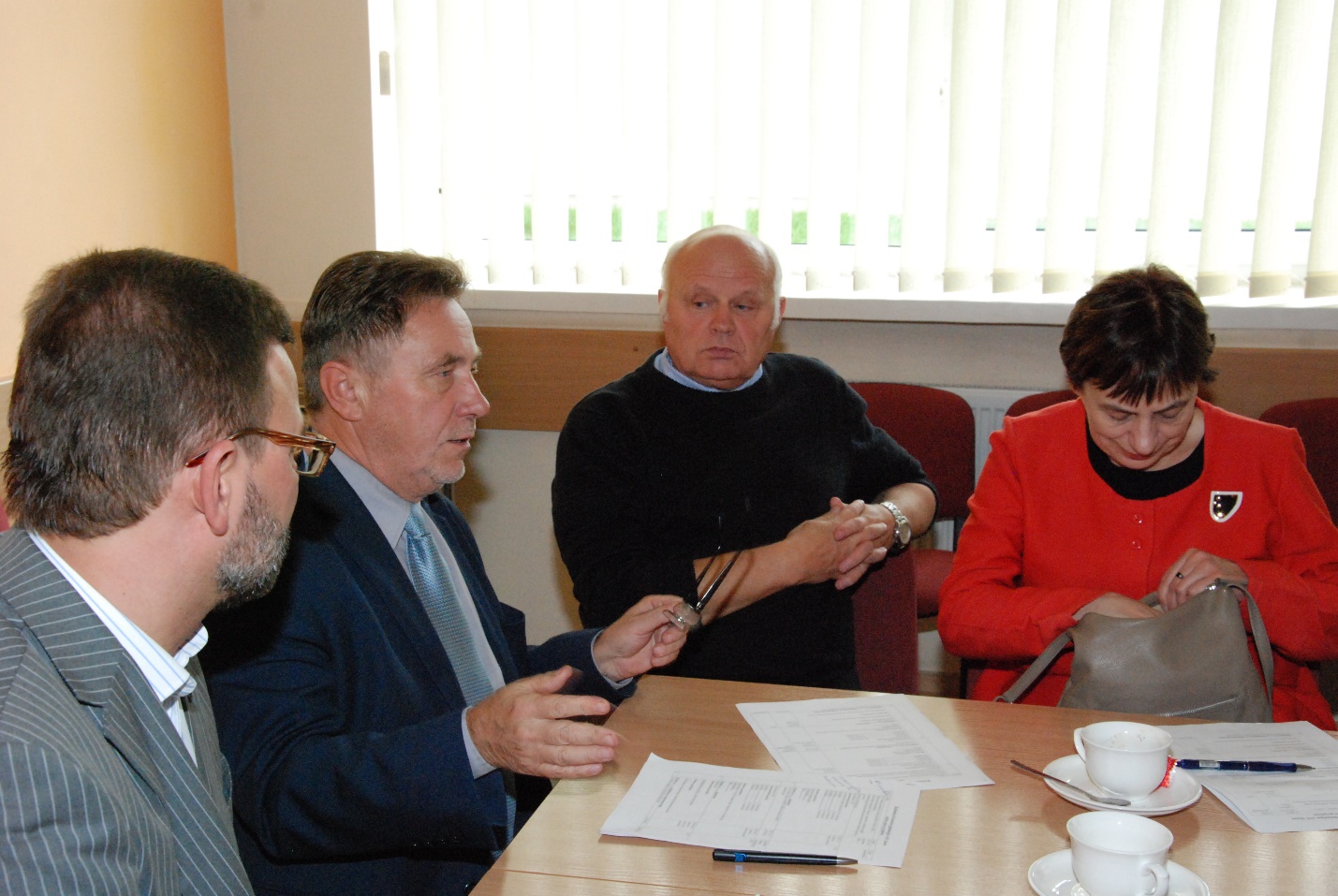 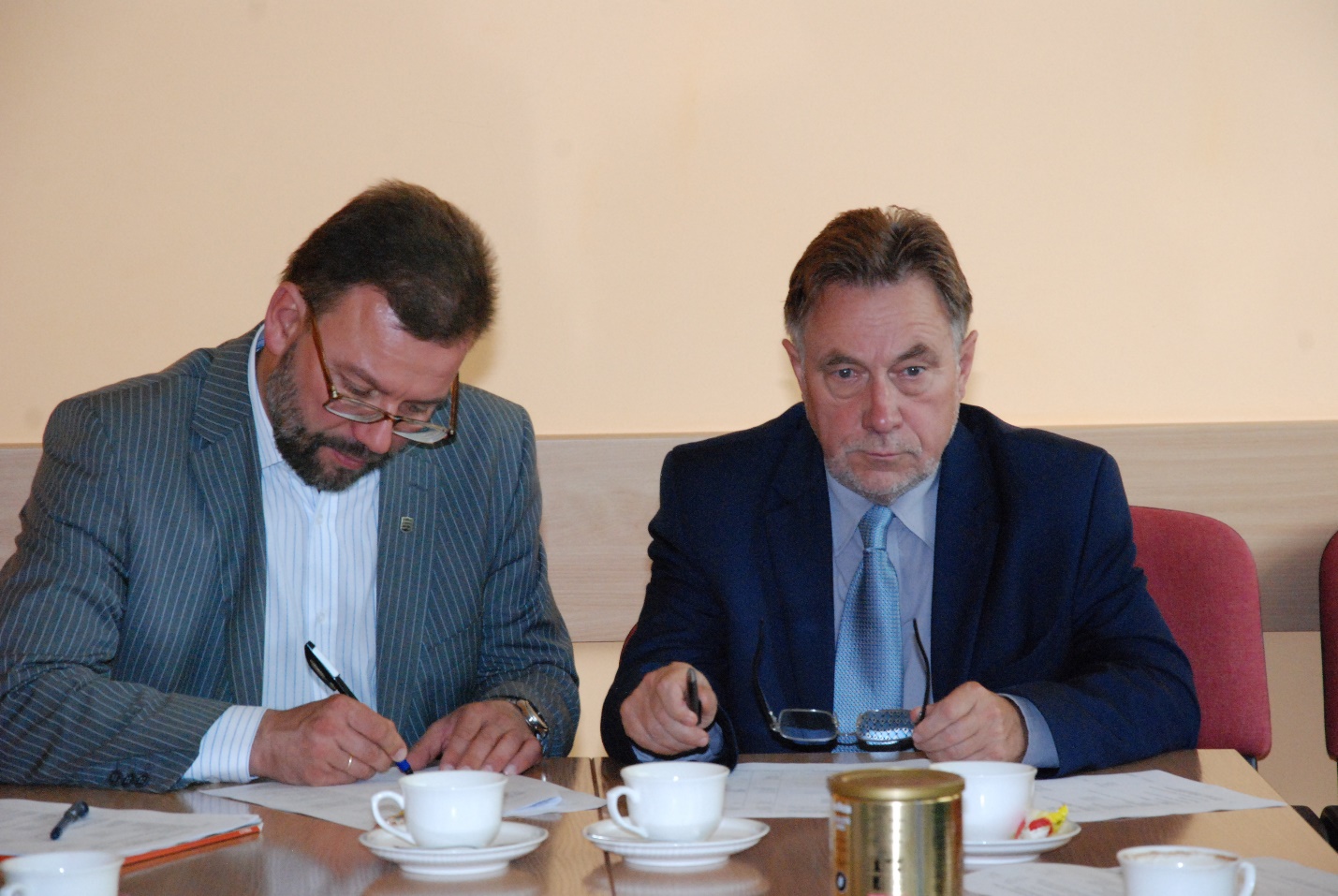 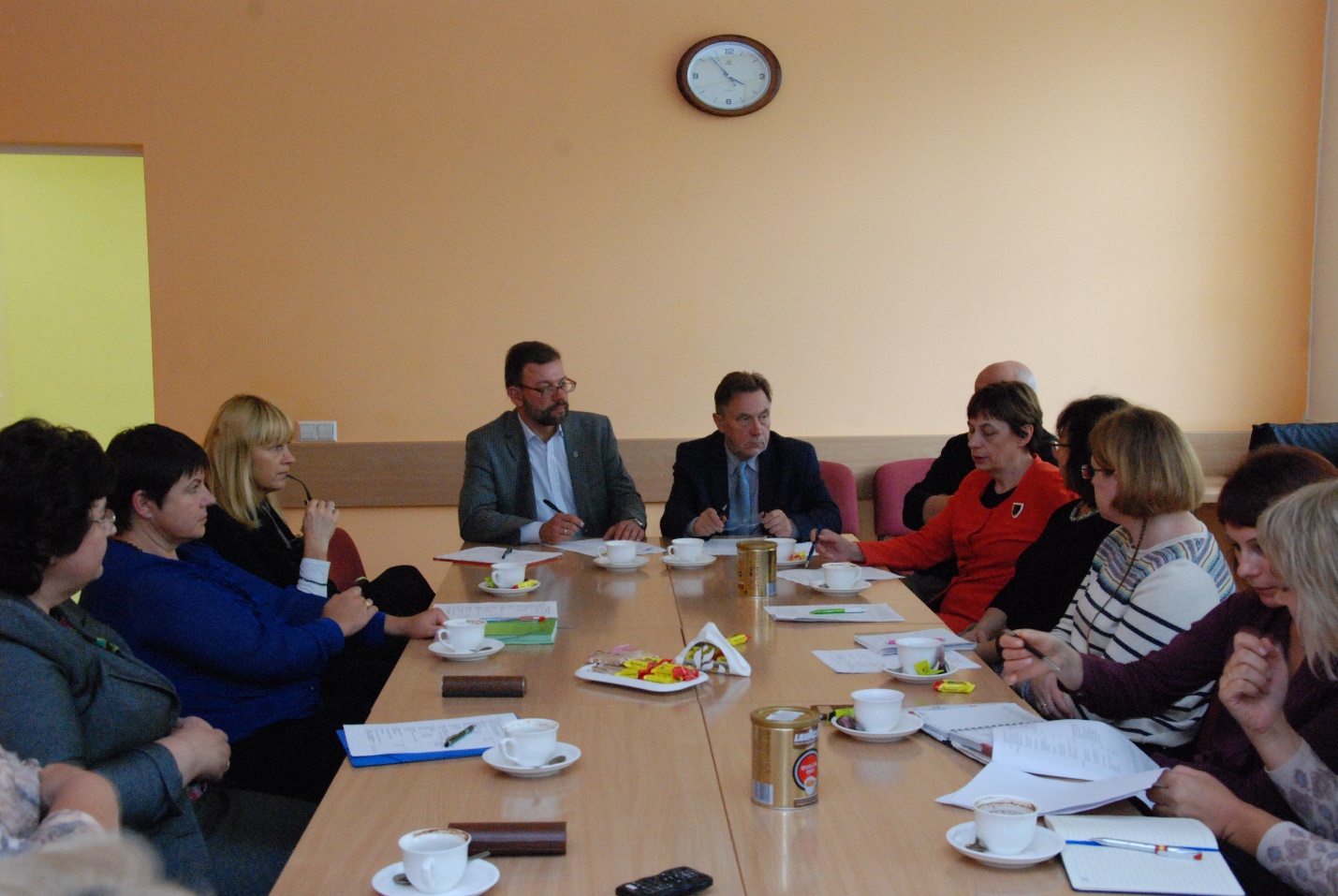 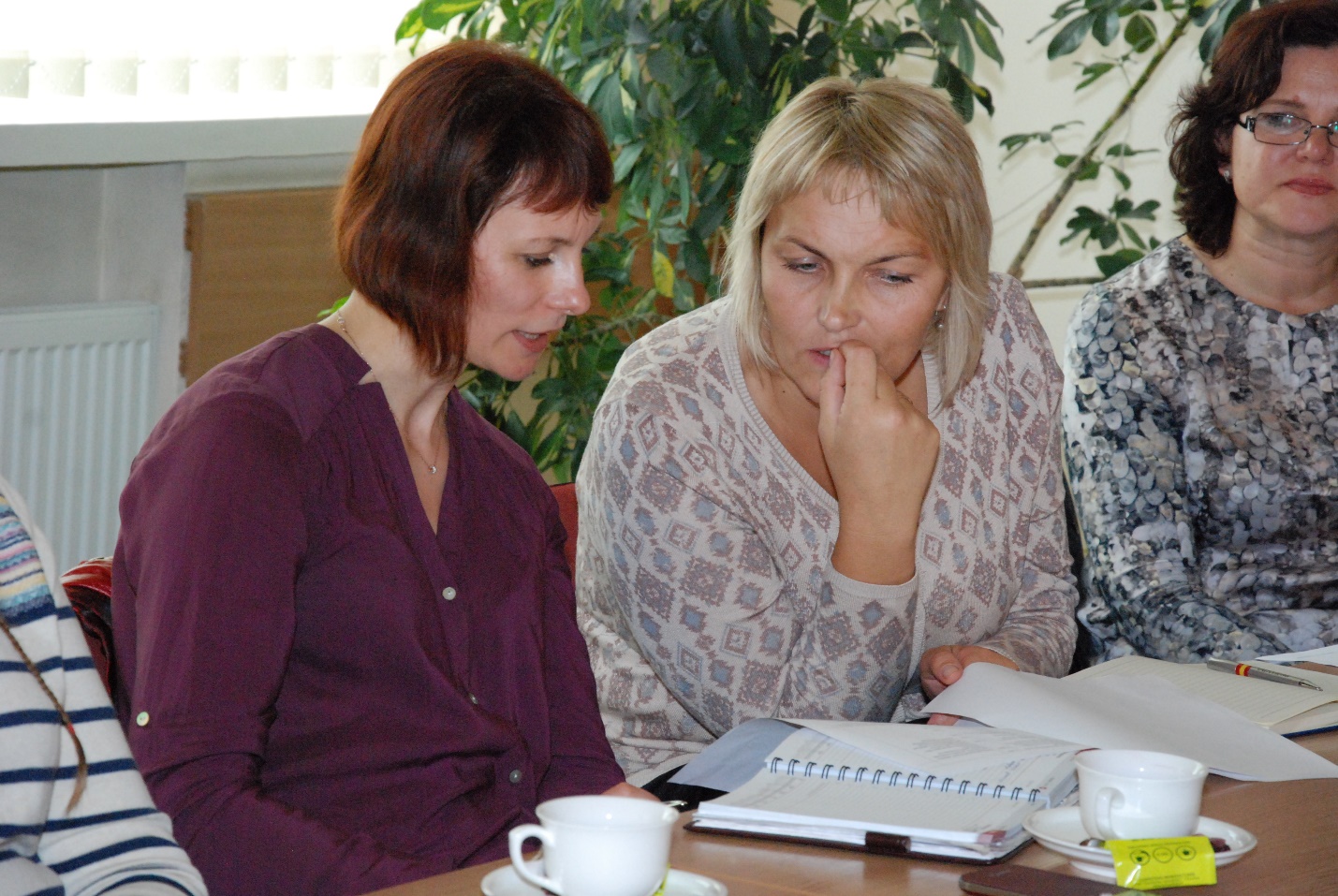 